＜申込み〆切：10月31日（木）１７：００＞募集人員　30人程度（１グループ原則３人まで。申込み多数の場合は、抽選にて決定します。）○申込み代表者以外の参加者※個人情報については、当該行事のご案内・保険加入以外に使用しないものとします。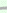 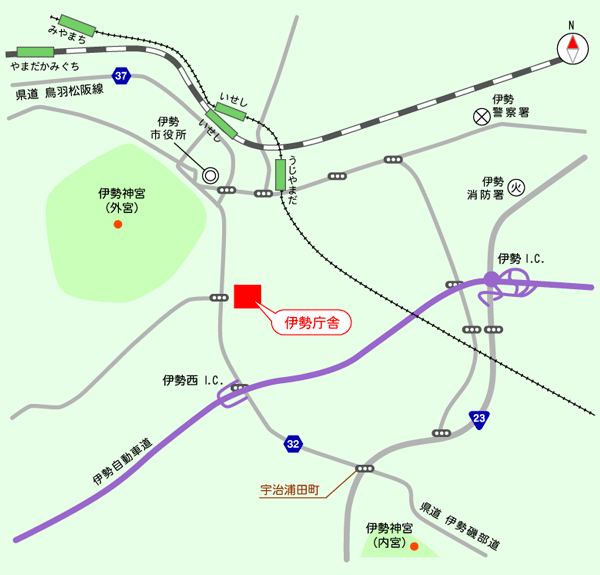 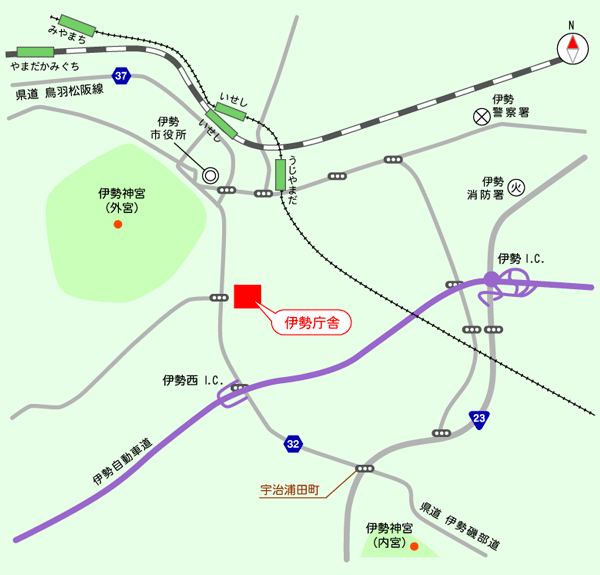 ふりがな氏　　名ふりがな氏　　名住　　　　所住　　　　所住　　　　所生年月日S・H　　　　年　　　月　　　日S・H　　　　年　　　月　　　日電話番号－　　　－申込み結果の連絡先(いずれか１つ)□電話（　　　　－　　　－　　　　）□ＦＡＸ（　　　－　　　－　　　　）□メール（　　　　　　　　　　　＠　　　　　　　　　　　）　※メールの方は、nchiiki@pref.mie.lg.jpが受信できるように設定をお願いします。　　　　　（特に携帯電話会社のメールの場合は、受信できない場合があります）□電話（　　　　－　　　－　　　　）□ＦＡＸ（　　　－　　　－　　　　）□メール（　　　　　　　　　　　＠　　　　　　　　　　　）　※メールの方は、nchiiki@pref.mie.lg.jpが受信できるように設定をお願いします。　　　　　（特に携帯電話会社のメールの場合は、受信できない場合があります）□電話（　　　　－　　　－　　　　）□ＦＡＸ（　　　－　　　－　　　　）□メール（　　　　　　　　　　　＠　　　　　　　　　　　）　※メールの方は、nchiiki@pref.mie.lg.jpが受信できるように設定をお願いします。　　　　　（特に携帯電話会社のメールの場合は、受信できない場合があります）□電話（　　　　－　　　－　　　　）□ＦＡＸ（　　　－　　　－　　　　）□メール（　　　　　　　　　　　＠　　　　　　　　　　　）　※メールの方は、nchiiki@pref.mie.lg.jpが受信できるように設定をお願いします。　　　　　（特に携帯電話会社のメールの場合は、受信できない場合があります）ふりがな氏　　名生年月日住　　　　所S・H年　　月　　日S・H年　　月　　日